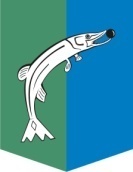 АДМИНИСТРАЦИЯСЕЛЬСКОГО ПОСЕЛЕНИЯ НИЖНЕСОРТЫМСКИЙСургутского районаХанты – Мансийского автономного округа - ЮгрыПОСТАНОВЛЕНИЕ«27» апреля 2022года                          			                       № 149  п. НижнесортымскийО введении на территории сельскогопоселения Нижнесортымский особого противопожарного режимаВ соответствии с Федеральными законами от 06.10.2003 № 131-ФЗ «Об общих принципах организации местного самоуправления», от 21.12.1994 № 69-ФЗ «О пожарной безопасности», в целях соблюдения требований норм и правил пожарной безопасности на территории сельского поселения Нижнесортымский:Установить особый противопожарный режим на территории сельского поселения Нижнесортымский на период высокой пожарной опасности с 30 апреля 2022года по 10 мая 2022 года.Запретить в период действия особого противопожарного периода на территории сельского поселения Нижнесортымский:- разведение костров;- проведение пожароопасных работ;-на территориях, прилегающих к объектам, в том числе к жилым домам, а также к объектам дачного некоммерческого товарищества, оставлять ёмкости с легковоспламеняющимися и горючими жидкостями, горючими газами, а также устраивать свалки и сжигание горючих отходов;- курение на пожароопасных участках.Ограничить пребывание граждан в лесах и въезда в них транспортных средств, за исключением проведения определённого вида работ в целях обеспечения пожарной безопасности.4. Рекомендовать руководителям управляющих компаний жилищного фонда, осуществляющих деятельность в сельском поселении Нижнесортымский:- организовать инструктажи с населением о мерах пожарной безопасности, порядке вызова подразделений пожарной охраны, посредством размещения указанной информации на видных местах (стендах) в подъездах многоквартирных жилых домов, с вручением тематических памяток;- усилить контроль за противопожарным состоянием объектов жилищного фонда.5. Председателям дачных, гаражных кооперативов, осуществляющих деятельность в сельском поселении Нижнесортымский организовать:- патрулирование территорий кооперативов с целью выявления явных нарушений требований пожарной безопасности, обнаружения пожаров (возгораний) на ранней стадии и немедленного сообщения информации о данных фактах в подразделения пожарной охраны;- организовать рейды по дачным и гаражным кооперативам в целях проведения разъяснительной работы среди членов кооперативов о соблюдении требований правил пожарной безопасности.6. Рекомендовать руководителям организаций, учреждений и предприятий, осуществляющих деятельность в сельском поселении Нижнесортымский, независимо от форм собственности, провести разъяснительную работу с работниками о соблюдении мер пожарной безопасности на подведомственных объектах и в жилых помещениях.7. Разместить настоящее постановление на официальном сайте администрации сельского поселения Нижнесортымский.8. Контроль за выполнением настоящего постановления возложить на заместителя главы сельского поселения Нижнесортымский Волошину Е.А.Глава поселения								 П.В. Рымарев